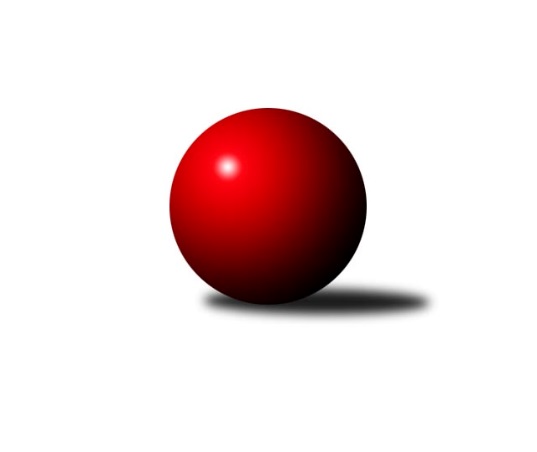 Č.1Ročník 2019/2020	1.5.2024 Krajský přebor OL 2019/2020Statistika 1. kolaTabulka družstev:		družstvo	záp	výh	rem	proh	skore	sety	průměr	body	plné	dorážka	chyby	1.	KK Jiskra Rýmařov ˝B˝	1	1	0	0	7.0 : 1.0 	(10.0 : 2.0)	2637	2	1782	855	29	2.	KS Moravský Beroun	1	1	0	0	6.0 : 2.0 	(9.0 : 3.0)	2560	2	1773	787	40	3.	KK Zábřeh  ˝C˝	1	1	0	0	6.0 : 2.0 	(8.0 : 4.0)	2588	2	1730	858	36	4.	KK Šumperk B	1	1	0	0	5.0 : 3.0 	(8.0 : 4.0)	2628	2	1823	805	34	5.	TJ Horní Benešov ˝C˝	1	1	0	0	5.0 : 3.0 	(6.5 : 5.5)	2594	2	1760	834	36	6.	TJ Pozemstav Prostějov	1	0	1	0	4.0 : 4.0 	(7.0 : 5.0)	2462	1	1731	731	36	7.	TJ Břidličná ˝A˝	1	0	1	0	4.0 : 4.0 	(5.0 : 7.0)	2448	1	1730	718	60	8.	Spartak Přerov ˝C˝	1	0	0	1	3.0 : 5.0 	(5.5 : 6.5)	2581	0	1756	825	40	9.	SKK Jeseník ˝B˝	1	0	0	1	3.0 : 5.0 	(4.0 : 8.0)	2549	0	1767	782	49	10.	KK PEPINO Bruntál	1	0	0	1	2.0 : 6.0 	(4.0 : 8.0)	2468	0	1717	751	60	11.	TJ Tatran Litovel	1	0	0	1	2.0 : 6.0 	(3.0 : 9.0)	2435	0	1676	759	61	12.	Sokol Přemyslovice ˝B˝	1	0	0	1	1.0 : 7.0 	(2.0 : 10.0)	2495	0	1738	757	48Tabulka doma:		družstvo	záp	výh	rem	proh	skore	sety	průměr	body	maximum	minimum	1.	KK Jiskra Rýmařov ˝B˝	1	1	0	0	7.0 : 1.0 	(10.0 : 2.0)	2637	2	2637	2637	2.	KK Zábřeh  ˝C˝	1	1	0	0	6.0 : 2.0 	(8.0 : 4.0)	2588	2	2588	2588	3.	KK Šumperk B	1	1	0	0	5.0 : 3.0 	(8.0 : 4.0)	2628	2	2628	2628	4.	TJ Horní Benešov ˝C˝	1	1	0	0	5.0 : 3.0 	(6.5 : 5.5)	2594	2	2594	2594	5.	TJ Pozemstav Prostějov	1	0	1	0	4.0 : 4.0 	(7.0 : 5.0)	2462	1	2462	2462	6.	KS Moravský Beroun	0	0	0	0	0.0 : 0.0 	(0.0 : 0.0)	0	0	0	0	7.	TJ Břidličná ˝A˝	0	0	0	0	0.0 : 0.0 	(0.0 : 0.0)	0	0	0	0	8.	Spartak Přerov ˝C˝	0	0	0	0	0.0 : 0.0 	(0.0 : 0.0)	0	0	0	0	9.	KK PEPINO Bruntál	0	0	0	0	0.0 : 0.0 	(0.0 : 0.0)	0	0	0	0	10.	SKK Jeseník ˝B˝	0	0	0	0	0.0 : 0.0 	(0.0 : 0.0)	0	0	0	0	11.	Sokol Přemyslovice ˝B˝	0	0	0	0	0.0 : 0.0 	(0.0 : 0.0)	0	0	0	0	12.	TJ Tatran Litovel	1	0	0	1	2.0 : 6.0 	(3.0 : 9.0)	2435	0	2435	2435Tabulka venku:		družstvo	záp	výh	rem	proh	skore	sety	průměr	body	maximum	minimum	1.	KS Moravský Beroun	1	1	0	0	6.0 : 2.0 	(9.0 : 3.0)	2560	2	2560	2560	2.	TJ Břidličná ˝A˝	1	0	1	0	4.0 : 4.0 	(5.0 : 7.0)	2448	1	2448	2448	3.	KK Šumperk B	0	0	0	0	0.0 : 0.0 	(0.0 : 0.0)	0	0	0	0	4.	KK Jiskra Rýmařov ˝B˝	0	0	0	0	0.0 : 0.0 	(0.0 : 0.0)	0	0	0	0	5.	TJ Horní Benešov ˝C˝	0	0	0	0	0.0 : 0.0 	(0.0 : 0.0)	0	0	0	0	6.	TJ Pozemstav Prostějov	0	0	0	0	0.0 : 0.0 	(0.0 : 0.0)	0	0	0	0	7.	KK Zábřeh  ˝C˝	0	0	0	0	0.0 : 0.0 	(0.0 : 0.0)	0	0	0	0	8.	TJ Tatran Litovel	0	0	0	0	0.0 : 0.0 	(0.0 : 0.0)	0	0	0	0	9.	Spartak Přerov ˝C˝	1	0	0	1	3.0 : 5.0 	(5.5 : 6.5)	2581	0	2581	2581	10.	SKK Jeseník ˝B˝	1	0	0	1	3.0 : 5.0 	(4.0 : 8.0)	2549	0	2549	2549	11.	KK PEPINO Bruntál	1	0	0	1	2.0 : 6.0 	(4.0 : 8.0)	2468	0	2468	2468	12.	Sokol Přemyslovice ˝B˝	1	0	0	1	1.0 : 7.0 	(2.0 : 10.0)	2495	0	2495	2495Tabulka podzimní části:		družstvo	záp	výh	rem	proh	skore	sety	průměr	body	doma	venku	1.	KK Jiskra Rýmařov ˝B˝	1	1	0	0	7.0 : 1.0 	(10.0 : 2.0)	2637	2 	1 	0 	0 	0 	0 	0	2.	KS Moravský Beroun	1	1	0	0	6.0 : 2.0 	(9.0 : 3.0)	2560	2 	0 	0 	0 	1 	0 	0	3.	KK Zábřeh  ˝C˝	1	1	0	0	6.0 : 2.0 	(8.0 : 4.0)	2588	2 	1 	0 	0 	0 	0 	0	4.	KK Šumperk B	1	1	0	0	5.0 : 3.0 	(8.0 : 4.0)	2628	2 	1 	0 	0 	0 	0 	0	5.	TJ Horní Benešov ˝C˝	1	1	0	0	5.0 : 3.0 	(6.5 : 5.5)	2594	2 	1 	0 	0 	0 	0 	0	6.	TJ Pozemstav Prostějov	1	0	1	0	4.0 : 4.0 	(7.0 : 5.0)	2462	1 	0 	1 	0 	0 	0 	0	7.	TJ Břidličná ˝A˝	1	0	1	0	4.0 : 4.0 	(5.0 : 7.0)	2448	1 	0 	0 	0 	0 	1 	0	8.	Spartak Přerov ˝C˝	1	0	0	1	3.0 : 5.0 	(5.5 : 6.5)	2581	0 	0 	0 	0 	0 	0 	1	9.	SKK Jeseník ˝B˝	1	0	0	1	3.0 : 5.0 	(4.0 : 8.0)	2549	0 	0 	0 	0 	0 	0 	1	10.	KK PEPINO Bruntál	1	0	0	1	2.0 : 6.0 	(4.0 : 8.0)	2468	0 	0 	0 	0 	0 	0 	1	11.	TJ Tatran Litovel	1	0	0	1	2.0 : 6.0 	(3.0 : 9.0)	2435	0 	0 	0 	1 	0 	0 	0	12.	Sokol Přemyslovice ˝B˝	1	0	0	1	1.0 : 7.0 	(2.0 : 10.0)	2495	0 	0 	0 	0 	0 	0 	1Tabulka jarní části:		družstvo	záp	výh	rem	proh	skore	sety	průměr	body	doma	venku	1.	KK PEPINO Bruntál	0	0	0	0	0.0 : 0.0 	(0.0 : 0.0)	0	0 	0 	0 	0 	0 	0 	0 	2.	KK Jiskra Rýmařov ˝B˝	0	0	0	0	0.0 : 0.0 	(0.0 : 0.0)	0	0 	0 	0 	0 	0 	0 	0 	3.	KS Moravský Beroun	0	0	0	0	0.0 : 0.0 	(0.0 : 0.0)	0	0 	0 	0 	0 	0 	0 	0 	4.	TJ Břidličná ˝A˝	0	0	0	0	0.0 : 0.0 	(0.0 : 0.0)	0	0 	0 	0 	0 	0 	0 	0 	5.	KK Šumperk B	0	0	0	0	0.0 : 0.0 	(0.0 : 0.0)	0	0 	0 	0 	0 	0 	0 	0 	6.	Sokol Přemyslovice ˝B˝	0	0	0	0	0.0 : 0.0 	(0.0 : 0.0)	0	0 	0 	0 	0 	0 	0 	0 	7.	TJ Horní Benešov ˝C˝	0	0	0	0	0.0 : 0.0 	(0.0 : 0.0)	0	0 	0 	0 	0 	0 	0 	0 	8.	TJ Tatran Litovel	0	0	0	0	0.0 : 0.0 	(0.0 : 0.0)	0	0 	0 	0 	0 	0 	0 	0 	9.	TJ Pozemstav Prostějov	0	0	0	0	0.0 : 0.0 	(0.0 : 0.0)	0	0 	0 	0 	0 	0 	0 	0 	10.	SKK Jeseník ˝B˝	0	0	0	0	0.0 : 0.0 	(0.0 : 0.0)	0	0 	0 	0 	0 	0 	0 	0 	11.	KK Zábřeh  ˝C˝	0	0	0	0	0.0 : 0.0 	(0.0 : 0.0)	0	0 	0 	0 	0 	0 	0 	0 	12.	Spartak Přerov ˝C˝	0	0	0	0	0.0 : 0.0 	(0.0 : 0.0)	0	0 	0 	0 	0 	0 	0 	0 Zisk bodů pro družstvo:		jméno hráče	družstvo	body	zápasy	v %	dílčí body	sety	v %	1.	Lubomír Složil 	KK Zábřeh  ˝C˝ 	1	/	1	(100%)	2	/	2	(100%)	2.	Milan Vymazal 	KK Šumperk B 	1	/	1	(100%)	2	/	2	(100%)	3.	Čestmír Řepka 	KS Moravský Beroun  	1	/	1	(100%)	2	/	2	(100%)	4.	Erich Retek 	KS Moravský Beroun  	1	/	1	(100%)	2	/	2	(100%)	5.	Lukáš Horňák 	KK Zábřeh  ˝C˝ 	1	/	1	(100%)	2	/	2	(100%)	6.	Tomáš Janalík 	KK PEPINO Bruntál 	1	/	1	(100%)	2	/	2	(100%)	7.	Petra Rosypalová 	SKK Jeseník ˝B˝ 	1	/	1	(100%)	2	/	2	(100%)	8.	Daniel Duškevič 	TJ Horní Benešov ˝C˝ 	1	/	1	(100%)	2	/	2	(100%)	9.	Adam Bělaška 	KK Šumperk B 	1	/	1	(100%)	2	/	2	(100%)	10.	Zdeněk Chmela ml.	KS Moravský Beroun  	1	/	1	(100%)	2	/	2	(100%)	11.	Martin Pěnička 	KK Zábřeh  ˝C˝ 	1	/	1	(100%)	2	/	2	(100%)	12.	Jiří Polášek 	KK Jiskra Rýmařov ˝B˝ 	1	/	1	(100%)	2	/	2	(100%)	13.	Václav Kovařík 	TJ Pozemstav Prostějov 	1	/	1	(100%)	2	/	2	(100%)	14.	Pavel Černohous 	TJ Pozemstav Prostějov 	1	/	1	(100%)	2	/	2	(100%)	15.	Michal Gajdík 	KK Šumperk B 	1	/	1	(100%)	2	/	2	(100%)	16.	Zdeněk Fiury ml.	TJ Břidličná ˝A˝ 	1	/	1	(100%)	2	/	2	(100%)	17.	Pavel Švan 	KK Jiskra Rýmařov ˝B˝ 	1	/	1	(100%)	2	/	2	(100%)	18.	Gustav Vojtek 	KK Jiskra Rýmařov ˝B˝ 	1	/	1	(100%)	2	/	2	(100%)	19.	Romana Valová 	KK Jiskra Rýmařov ˝B˝ 	1	/	1	(100%)	2	/	2	(100%)	20.	Libor Daňa 	Spartak Přerov ˝C˝ 	1	/	1	(100%)	1.5	/	2	(75%)	21.	Petra Rosypalová 	SKK Jeseník ˝B˝ 	1	/	1	(100%)	1	/	2	(50%)	22.	Pavel Hampl 	TJ Tatran Litovel 	1	/	1	(100%)	1	/	2	(50%)	23.	Ludvík Vymazal 	TJ Tatran Litovel 	1	/	1	(100%)	1	/	2	(50%)	24.	Zdeněk Chmela st.	KS Moravský Beroun  	1	/	1	(100%)	1	/	2	(50%)	25.	Petra Kysilková 	KK Jiskra Rýmařov ˝B˝ 	1	/	1	(100%)	1	/	2	(50%)	26.	Richard Janalík 	KK PEPINO Bruntál 	1	/	1	(100%)	1	/	2	(50%)	27.	Josef Veselý 	TJ Břidličná ˝A˝ 	1	/	1	(100%)	1	/	2	(50%)	28.	Jiří Kohoutek 	Spartak Přerov ˝C˝ 	1	/	1	(100%)	1	/	2	(50%)	29.	Ivo Mrhal st.	TJ Břidličná ˝A˝ 	1	/	1	(100%)	1	/	2	(50%)	30.	Ivo Mrhal ml.	TJ Břidličná ˝A˝ 	1	/	1	(100%)	1	/	2	(50%)	31.	Zdenek Janoud 	SKK Jeseník ˝B˝ 	1	/	1	(100%)	1	/	2	(50%)	32.	Miroslav Bodanský 	KK Zábřeh  ˝C˝ 	1	/	1	(100%)	1	/	2	(50%)	33.	Jiří Kankovský 	Sokol Přemyslovice ˝B˝ 	1	/	1	(100%)	1	/	2	(50%)	34.	Jan Lenhart 	Spartak Přerov ˝C˝ 	1	/	1	(100%)	1	/	2	(50%)	35.	Eva Zdražilová 	TJ Horní Benešov ˝C˝ 	1	/	1	(100%)	1	/	2	(50%)	36.	Zdeněk Černý 	TJ Horní Benešov ˝C˝ 	1	/	1	(100%)	1	/	2	(50%)	37.	Václav Pumprla 	Spartak Přerov ˝C˝ 	0	/	1	(0%)	1	/	2	(50%)	38.	Milan Smékal 	Sokol Přemyslovice ˝B˝ 	0	/	1	(0%)	1	/	2	(50%)	39.	Rostislav Petřík 	Spartak Přerov ˝C˝ 	0	/	1	(0%)	1	/	2	(50%)	40.	Martin Sedlář 	KK Šumperk B 	0	/	1	(0%)	1	/	2	(50%)	41.	Miloslav Petrů 	TJ Horní Benešov ˝C˝ 	0	/	1	(0%)	1	/	2	(50%)	42.	Kateřina Petková 	KK Šumperk B 	0	/	1	(0%)	1	/	2	(50%)	43.	Aneta Kubešová 	TJ Horní Benešov ˝C˝ 	0	/	1	(0%)	1	/	2	(50%)	44.	Miloslav Krchov 	KS Moravský Beroun  	0	/	1	(0%)	1	/	2	(50%)	45.	Vítězslav Kadlec 	KK PEPINO Bruntál 	0	/	1	(0%)	1	/	2	(50%)	46.	Václav Čamek 	KK Zábřeh  ˝C˝ 	0	/	1	(0%)	1	/	2	(50%)	47.	Miroslav Plachý 	TJ Pozemstav Prostějov 	0	/	1	(0%)	1	/	2	(50%)	48.	Max Trunečka 	TJ Pozemstav Prostějov 	0	/	1	(0%)	1	/	2	(50%)	49.	Daniel Krchov 	KS Moravský Beroun  	0	/	1	(0%)	1	/	2	(50%)	50.	Stanislav Brosinger 	TJ Tatran Litovel 	0	/	1	(0%)	1	/	2	(50%)	51.	Václav Kovařík 	TJ Pozemstav Prostějov 	0	/	1	(0%)	1	/	2	(50%)	52.	Michael Dostál 	TJ Horní Benešov ˝C˝ 	0	/	1	(0%)	0.5	/	2	(25%)	53.	Milan Dostál 	Spartak Přerov ˝C˝ 	0	/	1	(0%)	0	/	2	(0%)	54.	Tomáš Pěnička 	KK Zábřeh  ˝C˝ 	0	/	1	(0%)	0	/	2	(0%)	55.	Milan Dvorský 	Sokol Přemyslovice ˝B˝ 	0	/	1	(0%)	0	/	2	(0%)	56.	Jaroslav Zelinka 	TJ Břidličná ˝A˝ 	0	/	1	(0%)	0	/	2	(0%)	57.	Pavel Veselka 	TJ Břidličná ˝A˝ 	0	/	1	(0%)	0	/	2	(0%)	58.	Karel Meissel 	Sokol Přemyslovice ˝B˝ 	0	/	1	(0%)	0	/	2	(0%)	59.	Josef Jurda 	TJ Pozemstav Prostějov 	0	/	1	(0%)	0	/	2	(0%)	60.	Marek Kankovský 	Sokol Přemyslovice ˝B˝ 	0	/	1	(0%)	0	/	2	(0%)	61.	František Ocelák 	KK PEPINO Bruntál 	0	/	1	(0%)	0	/	2	(0%)	62.	Jaroslav Sedlář 	KK Šumperk B 	0	/	1	(0%)	0	/	2	(0%)	63.	Jana Fousková 	SKK Jeseník ˝B˝ 	0	/	1	(0%)	0	/	2	(0%)	64.	Filip Zapletal 	TJ Tatran Litovel 	0	/	1	(0%)	0	/	2	(0%)	65.	Martin Zavacký 	SKK Jeseník ˝B˝ 	0	/	1	(0%)	0	/	2	(0%)	66.	Miroslav Ondrouch 	Sokol Přemyslovice ˝B˝ 	0	/	1	(0%)	0	/	2	(0%)	67.	Josef Novotný 	KK PEPINO Bruntál 	0	/	1	(0%)	0	/	2	(0%)	68.	Jaroslav Ďulík 	TJ Tatran Litovel 	0	/	1	(0%)	0	/	2	(0%)	69.	Jan Mlčák 	KK PEPINO Bruntál 	0	/	1	(0%)	0	/	2	(0%)	70.	Jaroslav Vidim 	TJ Tatran Litovel 	0	/	1	(0%)	0	/	2	(0%)Průměry na kuželnách:		kuželna	průměr	plné	dorážka	chyby	výkon na hráče	1.	KK Šumperk, 1-4	2588	1795	793	41.5	(431.4)	2.	 Horní Benešov, 1-4	2587	1758	829	38.0	(431.3)	3.	KK Jiskra Rýmařov, 1-4	2566	1760	806	38.5	(427.7)	4.	KK Zábřeh, 1-4	2528	1723	804	48.0	(421.3)	5.	Sokol Přemyslovice, 1-4	2497	1724	773	50.5	(416.3)	6.	TJ  Prostějov, 1-4	2455	1730	724	48.0	(409.2)Nejlepší výkony na kuželnách:KK Šumperk, 1-4KK Šumperk B	2628	1. kolo	Michal Gajdík 	KK Šumperk B	463	1. koloSKK Jeseník ˝B˝	2549	1. kolo	Adam Bělaška 	KK Šumperk B	458	1. kolo		. kolo	Petra Rosypalová 	SKK Jeseník ˝B˝	454	1. kolo		. kolo	Petra Rosypalová 	SKK Jeseník ˝B˝	453	1. kolo		. kolo	Martin Sedlář 	KK Šumperk B	453	1. kolo		. kolo	Jaroslav Sedlář 	KK Šumperk B	442	1. kolo		. kolo	Martin Zavacký 	SKK Jeseník ˝B˝	434	1. kolo		. kolo	Zdenek Janoud 	SKK Jeseník ˝B˝	432	1. kolo		. kolo	Kateřina Petková 	KK Šumperk B	415	1. kolo		. kolo	Milan Vymazal 	KK Šumperk B	397	1. kolo Horní Benešov, 1-4TJ Horní Benešov ˝C˝	2594	1. kolo	Jiří Kohoutek 	Spartak Přerov ˝C˝	463	1. koloSpartak Přerov ˝C˝	2581	1. kolo	Libor Daňa 	Spartak Přerov ˝C˝	451	1. kolo		. kolo	Miloslav Petrů 	TJ Horní Benešov ˝C˝	451	1. kolo		. kolo	Zdeněk Černý 	TJ Horní Benešov ˝C˝	450	1. kolo		. kolo	Daniel Duškevič 	TJ Horní Benešov ˝C˝	446	1. kolo		. kolo	Václav Pumprla 	Spartak Přerov ˝C˝	438	1. kolo		. kolo	Jan Lenhart 	Spartak Přerov ˝C˝	431	1. kolo		. kolo	Michael Dostál 	TJ Horní Benešov ˝C˝	425	1. kolo		. kolo	Eva Zdražilová 	TJ Horní Benešov ˝C˝	418	1. kolo		. kolo	Rostislav Petřík 	Spartak Přerov ˝C˝	413	1. koloKK Jiskra Rýmařov, 1-4KK Jiskra Rýmařov ˝B˝	2637	1. kolo	Romana Valová 	KK Jiskra Rýmařov ˝B˝	481	1. koloSokol Přemyslovice ˝B˝	2495	1. kolo	Jiří Polášek 	KK Jiskra Rýmařov ˝B˝	456	1. kolo		. kolo	Jiří Kankovský 	Sokol Přemyslovice ˝B˝	450	1. kolo		. kolo	Gustav Vojtek 	KK Jiskra Rýmařov ˝B˝	446	1. kolo		. kolo	Pavel Švan 	KK Jiskra Rýmařov ˝B˝	441	1. kolo		. kolo	Miroslav Ondrouch 	Sokol Přemyslovice ˝B˝	440	1. kolo		. kolo	Milan Dvorský 	Sokol Přemyslovice ˝B˝	418	1. kolo		. kolo	Josef Pilatík 	KK Jiskra Rýmařov ˝B˝	417	1. kolo		. kolo	Marek Kankovský 	Sokol Přemyslovice ˝B˝	405	1. kolo		. kolo	Petra Kysilková 	KK Jiskra Rýmařov ˝B˝	396	1. koloKK Zábřeh, 1-4KK Zábřeh  ˝C˝	2588	1. kolo	Tomáš Janalík 	KK PEPINO Bruntál	458	1. koloKK PEPINO Bruntál	2468	1. kolo	Richard Janalík 	KK PEPINO Bruntál	457	1. kolo		. kolo	Miroslav Bodanský 	KK Zábřeh  ˝C˝	442	1. kolo		. kolo	Lukáš Horňák 	KK Zábřeh  ˝C˝	442	1. kolo		. kolo	Václav Čamek 	KK Zábřeh  ˝C˝	435	1. kolo		. kolo	Martin Pěnička 	KK Zábřeh  ˝C˝	429	1. kolo		. kolo	Tomáš Pěnička 	KK Zábřeh  ˝C˝	428	1. kolo		. kolo	Vítězslav Kadlec 	KK PEPINO Bruntál	418	1. kolo		. kolo	Lubomír Složil 	KK Zábřeh  ˝C˝	412	1. kolo		. kolo	Josef Novotný 	KK PEPINO Bruntál	403	1. koloSokol Přemyslovice, 1-4KS Moravský Beroun 	2560	1. kolo	Erich Retek 	KS Moravský Beroun 	432	1. koloTJ Tatran Litovel	2435	1. kolo	Zdeněk Chmela st.	KS Moravský Beroun 	431	1. kolo		. kolo	Ludvík Vymazal 	TJ Tatran Litovel	431	1. kolo		. kolo	Zdeněk Chmela ml.	KS Moravský Beroun 	429	1. kolo		. kolo	Čestmír Řepka 	KS Moravský Beroun 	427	1. kolo		. kolo	Miloslav Krchov 	KS Moravský Beroun 	425	1. kolo		. kolo	Pavel Hampl 	TJ Tatran Litovel	422	1. kolo		. kolo	Daniel Krchov 	KS Moravský Beroun 	416	1. kolo		. kolo	Stanislav Brosinger 	TJ Tatran Litovel	409	1. kolo		. kolo	Filip Zapletal 	TJ Tatran Litovel	401	1. koloTJ  Prostějov, 1-4TJ Pozemstav Prostějov	2462	1. kolo	Zdeněk Fiury ml.	TJ Břidličná ˝A˝	450	1. koloTJ Břidličná ˝A˝	2448	1. kolo	Josef Veselý 	TJ Břidličná ˝A˝	429	1. kolo		. kolo	Miroslav Plachý 	TJ Pozemstav Prostějov	423	1. kolo		. kolo	Pavel Černohous 	TJ Pozemstav Prostějov	421	1. kolo		. kolo	Josef Jurda 	TJ Pozemstav Prostějov	421	1. kolo		. kolo	Ivo Mrhal st.	TJ Břidličná ˝A˝	411	1. kolo		. kolo	Václav Kovařík 	TJ Pozemstav Prostějov	409	1. kolo		. kolo	Ivo Mrhal ml.	TJ Břidličná ˝A˝	409	1. kolo		. kolo	Václav Kovařík 	TJ Pozemstav Prostějov	396	1. kolo		. kolo	Max Trunečka 	TJ Pozemstav Prostějov	392	1. koloČetnost výsledků:	7.0 : 1.0	1x	6.0 : 2.0	1x	5.0 : 3.0	2x	4.0 : 4.0	1x	2.0 : 6.0	1x